FORMULAREFormularul  – 1 Formular de ofertă (propunerea financiară) pentru atribuirea  contractuluiFormularul  – 2 Centralizator de preţuriFormularul – 3	Propunere tehnică pentru atribuirea contractuluiFormularul – 4 Declarație privind sănătatea si securitatea în muncăFormularul – 5 Declarație privind conflictul de interese pentru ofertanţi/ ofertanţi asociaţi/ subcontractanţi/terţi susţinătoriFORMULARUL nr. 1OFERTANTUL__________________   (denumirea/numele)FORMULAR DE OFERTĂCătre ....................................................................................................                     (denumirea autorității contractante și adresa completă)    Domnilor,    1. Examinând documentația de atribuire, subsemnații, reprezentanți ai ofertantului _______________________________               , (denumirea/numele ofertantului)     ne oferim ca, în conformitate cu prevederile și cerințele cuprinse în documentația mai sus menționată, să prestăm ,,……………………………………………………………………………………….…pentru suma de ________________________ lei, (suma în litere și în cifre)                                                    la care se adaugă taxa pe valoarea adaugată în valoare de ______________________  lei (suma în litere și în cifre)    2. Ne angajăm ca, în cazul în care oferta noastră este stabilită câștigătoare, să începem serviciile și să terminăm prestarea acestora în conformitate cu specificaţiile din caietul de sarcini în _______ (perioada în litere si în cifre).                      3. Ne angajăm să menținem această ofertă valabilă pentru o durată de______________ zile, respectiv până la data de __________________(durata în litere si în cifre)                                                                                                (ziua/luna/anul) și ea va rămâne obligatorie pentru noi și poate fi acceptată oricând înainte de expirarea perioadei de valabilitate.    4. Până la încheierea și semnarea contractului de achiziție publică această ofertă, împreună cu comunicarea transmisă de dumneavoastră, prin care oferta noastră este stabilită câștigătoare, vor constitui un contract angajant între noi.    5. Întelegem că nu sunteți obligați să acceptați oferta cu cel mai scăzut preț sau orice altă ofertă pe care o puteți primi.Data _____/_____/__________________, în calitate de _____________________, legal autorizat sa semnez                        (semnatura)oferta pentru și în numele ____________________________________.                                                       (denumirea/numele ofertantului)FORMULARUL nr. 2Operator Economic..........................(denumirea)CENTRALIZATOR DE PREŢURI Se va oferta întreg pachetul.Nu se acceptă oferte parțiale din cadrul pachetului și nici oferte alternative.Semnătura ofertantului sau a reprezentantului ofertantului                    .....................................................Numele  şi prenumele semnatarului				        .....................................................Capacitate de semnătura					                     .....................................................Detalii despre ofertant Numele ofertantului  						        .....................................................Ţara de reşedinţă					                    .....................................................Adresa								        .....................................................Adresa de corespondenţă (dacă este diferită)			        .....................................................Adresa de e-mail                                                                                    .....................................................Telefon / Fax							        .....................................................Data 						                                 .....................................................FORMULARUL nr.3OFERTANTUL__________________   (denumirea/numele)PROPUNERE TEHNICĂServicii catering - servire masă pentru 30 de persoane/zi, în perioada 29-30 iunie 2024 pentru workshop-ul “Erasmus DEBATE 2022-1-ES01-KA220-HED-000085513 (WP5 - Local laboratories)”Semnătura ofertantului sau a reprezentantului ofertantului                    .....................................................Numele  şi prenumele semnatarului				        .....................................................Capacitate de semnătura					        .....................................................Detalii despre ofertant Numele ofertantului  						        .....................................................Ţara de reşedinţă					                    .....................................................Adresa								        .....................................................Adresa de corespondenţă (dacă este diferită)			        .....................................................Adresa de e-mail                                                                                    .....................................................Telefon / Fax							        .....................................................Data 							                    ....................................................FORMULARUL nr.4         declaratie privind SĂNATATEA ȘI SECURITATEA ÎN muncĂSubsemnatul, ........................... (nume și prenume), reprezentant împuternicit al ……………………….. (denumirea operatorului economic), declar pe propria răspundere că mă anagajez să prestez ............................. pe parcursul îndeplinirii contractului, în conformitate cu regulile obligatorii referitoare la condițiile de muncă și de protecție a muncii, care sunt în vigoare în România.De asemenea, declar pe propria răspundere că la elaborare ofertei am ținut cont de obligațiile referitoare la condițiile de muncă și de protecție a muncii, și am inclus costul pentru îndeplinirea acestor obligații.Totodată, declar că am luat la cunoştinţă de prevederile art 326 « Falsul în Declaraţii » din Codul Penal referitor la « Declararea necorespunzătoare a adevărului, făcută unui organ sau instituţii de stat ori unei alte unităţi în vederea producerii unei consecinţe juridice, pentru sine sau pentru altul, atunci când, potrivit legii ori împrejurărilor, declaraţia făcuta serveşte pentru producerea acelei consecinţe, se pedepseşte cu închisoare de la 3 luni la 2 ani sau cu amenda »Semnătura ofertantului sau a reprezentantului ofertantului                     .....................................................Numele  şi prenumele semnatarului				        .....................................................Capacitate de semnătura					        .....................................................Detalii despre ofertant Numele ofertantului  						        .....................................................Ţara de reşedinţă					                    .....................................................Adresa								        .....................................................Adresa de corespondenţă (dacă este diferită)			        .....................................................Adresa de e-mail                                                                                    .....................................................Telefon / Fax							        .....................................................Data 							                     .....................................................FORMULARUL nr.5DECLARAȚIE privind conflictul de interesepentru ofertanţi/ ofertanţi asociaţi/ subcontractanţi/terţi susţinătoriSubsemnatul,_______________________________ (nume și prenume), domiciliat (a) in ........ (adresa de domiciliu), identificat (a) cu act de identitate (CI/pasaport), seria .................., nr. ................, eliberat de .............., la data de .................., CNP .........................., reprezentant legal autorizat al______________________________________________(denumirea/numele şi sediul/adresa ofertantului), în calitate de ofertant/ ofertant asociat/ subcontractant /terţ susţinător( după caz), la procedura de atribuire a contractului de achiziţie publică având ca obiect ……………………………………………………. la data de .................. (zi/lună/an), organizată de …………………………, declar pe proprie răspundere, sub sancţiunea excluderii din procedură şi sub sancţiunile aplicate faptei de fals în acte publice, că în calitate de participant la acestă procedură nu ne aflăm într-o situație de conflict de interese în sensul art. 59 și art.60 din Legea nr. 98/2016 privind achizițiile publice, cu modificările și completările ulterioare.-	situația în care ofertantul individual/ofertantul asociat/candidatul/subcontractantul propus/terțul susținător are drept membri în cadrul consiliului de administrație/organului de conducere sau de supervizare și/sau are acționari ori asociați semnificativi persoane care sunt soț/soție, rudă sau afin până la gradul al doilea inclusiv ori care se află în relații comerciale cu persoane cu funcții de decizie în cadrul Autorității/entității contractante sau al furnizorului de servicii de achiziție implicat în procedura de atribuire;-	situația în care ofertantul/candidatul a nominalizat printre principalele persoane desemnate pentru executarea contractului persoane care sunt soț/soție, rudă sau afin până la gradul al doilea inclusiv ori care se află în relații comerciale cu persoane cu funcții de decizie în cadrul Autorității/entității contractante sau al furnizorului de servicii de achiziție implicat în procedura de atribuire.Subsemnatul declar că informaţiile furnizate sunt complete şi corecte în fiecare detaliu şi înţeleg că autoritatea contractantă are dreptul de a solicita, în scopul verificării şi confirmării declaraţiilor, orice documente doveditoare de care dispunem. Inteleg că în cazul în care aceasta declarație nu este conformă cu realitatea sunt pasibil de încălcarea prevederilor legislației penale privind falsul în declarații.Anexat este lista acţionarilor/asociaţilor /membrilor consiliului de administraţie/organ de conducere sau de supervizare / persoane împuternicite din cadrul Universitatii “Dunarea de Jos” din Galati.  Semnătura ofertantului sau a reprezentantului ofertantului                  .....................................................Numele  şi prenumele semnatarului				         ......................................................Capacitate de semnătură                                                                       ......................................................Detalii despre ofertant Numele ofertantului  						        .....................................................Ţara de reşedinţă						        .....................................................Adresa								        .....................................................Adresa de corespondenţă (dacă este diferită)		                     .....................................................Telefon / Fax							        .....................................................Data 							                      ....................................................Lista acţionari/asociaţi /membri în consiliul de administraţie/organ de conducere sau de supervizare / persoane împuternicite din cadrul Universitatii “Dunarea de Jos” din Galati:Semnătura ofertantului sau a reprezentantului ofertantului                  .....................................................Numele  şi prenumele semnatarului				         ......................................................Capacitate de semnătură                                                                       ......................................................Detalii despre ofertant Numele ofertantului  						        .....................................................Ţara de reşedinţă						        .....................................................Adresa								        .....................................................Adresa de corespondenţă (dacă este diferită)		                     .....................................................Telefon / Fax							        .....................................................Data 							                     .....................................................                      Nr. crt.Denumirea serviciuluiUMCantitatea solicitatăU.MPreț unitar RON fără TVAPreț total RONfără TVAValoare TVAPreț total RONcu TVA0134567=6*9 și 19%8=6+7Privind achiziția de Servicii catering - servire masă pentru 30 de persoane/zi, în perioada 29-30 iunie 2024 pentru workshop-ul “Erasmus DEBATE 2022-1-ES01-KA220-HED-000085513 (WP5 - Local laboratories)”pers60se completează de către ofertantse completează de către ofertantse completează de către ofertantse completează de către ofertantTOTAL se completează de către ofertantse completează de către ofertantse completează de către ofertantNR.CRT.Cerinţe autoritate contractantăPROPUNERE TEHNICĂ OFERTANTse completează de către ofertant1Perioada: 2 zile, în perioada 29-30 iunie 2024Intervale orare: vor fi stabilite si comunicate de Beneficiar cu minim 48 de ore înaintea evenimentului.Locatie: Prestatorul va asigura 1 sala de conferinţe dotata cu spatiu exclusiv pentru organizarea activitatilor de catering si amenajat cu mese de cocktail, pe care o va pune la dispoziția Achizitorului, cu titlu gratuit, pentru desfasurarea sesiunilor evenimentului, amplasata ȋn cadrul unui complex hotelier, clasificat 3 stele, situat la o distanţă rutiera (auto) de maxim 2 km de sediul Facultatii Transfrontaliere din cadrul Universității „Dunărea de Jos” Galați (Str. Domnească nr. 111, corp K), cu respectarea normelor sanitare și prevederilor legale în vigoare la momentul desfășurării evenimentului.Indeplinirea cerintei esentiale de clasificare a complexului hotelier la 3 (trei) stele se va face prin prezentarea copiei, conform cu originalul, a certificatului de clasificare al hotelului propus in oferta.Indeplinirea cerintei esentiale privind amplasarea complexului hotelier in care se va asigura, cu titlu gratuit, sala de conferinte in raza a maxim 2 km fata de sediul Facultatii Transfrontaliere din cadrul Universității „Dunărea de Jos” Galați (Str. Domneasca nr. 111, corp K),  pe sensul: Galati, cladirea ce face obiectul contractului - Str. Domneasca nr. 111  corp K, calculata pe ruta auto, se va face prin utilizarea site-ului sau aplicatiei Google Maps (https://www.google.com/maps ) si prezentarea traseului rutier (auto) in  format fizic A4 (print screen).Capacitatea salii de conferinta solicitate cu titlu gratuit:  suprafata minima de 150 mp si capacitate de minim 30 locuri in format classroom, cu spatiu exclusiv pentru organizarea activitatilor de catering si amenajat cu mese de cocktail, dotata cu doua cai de acces, pentru a se pastra fluxul de intrare-iesire a participantilor, iar accesul in sala sa se poata face direct din zona pietonala pentru a facilita accesul participantilorDotari tehnico-organizatorice solicitate in cadrul salii de conferinta: lumina naturala; garderoba; spatiu secretariat dotat cu masa si scaune, la intrarea in salile de conferinta; izolare fonica a salii; grupuri sanitare proprii pentru participantii la eveniment; aer conditionat cu control individual al temperaturii si umiditatii; ecran  de proiecţie; flip-chart + consumabile; videoproiector; laptop; sonorizare cu 2 microfoane mobile si 2 microfoane fixe + asistenta tehnica; internet WI-FI si LAN network, cu linie de back-up; prezidiu si pupitru speaker.Numar participanti: 30 persoane / ziNumar servicii: 1 pranz / persoana / ziTip servire: bufet suedez Logistica solicitata in spatiul exclusiv dedicat activitatilor de catering din cadrul salii de conferinte/masa:-	amenajare 2 zone de buffet cu mese si fete de masa;-	mese cocktail – minim 10 buc. şi feţe de masa;-	platouri inox / sticla/ portelan si clesti inox;-	chafing dish-uri pentru expunerea si mentinerea preparatelor calde – minim 10 buc.;-	farfurii gustare, fel de baza, desert si fructe din portelan;-	tacamuri din inox;-	pahare din sticla;-	cesti cafea si cani ceai din portelan;-	espresoare electrice – minim 2 buc.;-	dispensere din inox pentru bauturi calde (ceai) –  minim2 buc.;-	spatule, servetele si alte consumabile;-	personal calificat.Structura meniu solicitata pentru masa de pranz / persoana /zi (cantitati finite, dupa procesarea termica a materiilor prime):-	asortiment de aperitive, gustari calde si reci, pe baza de branzeturi, carne si peste, 250 g -	asortiment de preparate vegetariene, 150 g -	bar de salate aperitiv, 150 g -	preparate de baza calde din carne de pasare, porc, vita si peste, 200 g-	garnituri, 250 g -	deserturi (cu continut de zahar sub 10g la 100g de produs), 150 g -	fructe, 150 g -	paine, 100 g-	apa minerala carbogazoasa si plata, 500 ml	-	bauturi racoritoare, nectaruri din fructe (cu arome naturale si fara adaosuri de zahar) si fresh-uri din fructe , 500 ml-	cafea espresso, 100 mlMeniu solicitat pentru masa de pranz din data de 29 iunie 2024:ASORTIMENT GUSTARI APERITIV:Blini cu gorgonzola si dulceata de ceapa Blini cu chorizo, salsa de mango cu chillyTuna cucumbertVol-au-vent cu ricotta si ardei coptiVol-au-vent cu gorgonzola, mar si aluneVol-au-vent cu ciuperci si verdeturiRulada de curcan in crusta cocanta de aluneBeetroot & cream cheeseCup halloumi & red pepper skewersSomon in crusta de alge cu chivasCrostini cu roast beef, piper aromat si sparanghelASORTIMENT PREPARATE VEGETARIENE:Branza tofu cu foita de castravete si rosii cherryBruschetta cu legumeClatite cu spanac si ciuperciCrochete din cartofi cu susanCiuperci umpluteCartof umplut cu legumePREPARATE DE BAZA CALDE:Piept de curcan cu sos parmezanSote de creveti  black tiger cu rosii cherry si ciuperciRisotto cu sfecla, parmezan si confit de rataMuschi de vita primaveraFile de salau  lemon pfefferPiept de rata caramelizat cu rosii cherry si miere de albineFile de porc cu alune si muguri de fasoleGARNITURI:Legume wok aromate cu ghimbirRisotto cu sfecla si parmezanLegume la gratarCartofi gratinati dafneSALATESalata Waldorf  (nuci, telina verde Apio, telina radacina mere, struguri, salata Iceberg, lamaie, dressing de maioneza cu smantana) Salata GreceascaSalata CaesarSalata cu fructe de mareDESERT:Minitarte cu crema mascarponeMousse cu crema de whiskey si fructe rosii Brownie cu ciocolata si zmeuraPere marinate in vin rosu cu dulceata de sofran ASORTIMENT DE FRUCTE:- struguri- banane- kiwi- nectarine- pepene galben- physalisPAINE:Specialitati panificatiePaine la tava baghetaPaine la tava cu cereale baghetaBAUTURI:Apa minerala carbogazoasa / plataBauturi racoritoare carbogazoase (cu arome naturale si fara adaosuri de zahar)Nectaruri din fructe si fresh-uri din fructe (cu arome naturale si fara adaosuri de zahar)Cafea espresso servita cu lapte condensat, zahar brun/alb, biscuit cafea, ciocolataMeniu solicitat pentru masa de pranz din data de 30 iunie 2024:ASORTIMENT GUSTARI APERITIV:Minitarte cu somon si capereRulouri de ardei copt cu branza de capra si maslineTarte cu crema de crabClatite cu somon si branzaTerina cu fisticMiniempanadas cu cascavalMinitarte cu crema de masline si anchoisVitello tonnatoBruschete cu pasta de peste afumatCanapele cu roastbeef si sparanghelProsciutto melonASORTIMENT PREPARATE VEGETARIENE:Branza tofu cu foita de castravete si rosii cherryBruschetta cu legumeClatite cu spanac si ciuperciCrochete din cartofi cu susanCiuperci umpluteCartof umplut cu legumePREPARATE DE BAZA CALDE:Muschi de vita florentin cu vineteSomon cu spanac gratinatCalamari pane cu sos de rosii aromatPiept de rata marinat cu nuca de cocosRulada de curcan cu rosii uscate si branza brieTurkey Wellinghton (piept de curcan cu prosciutto, ciuperci, ceapa si cascaval, invelit in foietaj)Minifrigarui de pui cu ananasGARNITURI:Orez cu maslineCiuperci cu sos pesto si branzaLegume la gratarSote de legume mediteraneeneSALATE:Salata de somon si valerianaSalata GreceascaSalata CaesarSalata cu fructe de mareDESERT:Crema catalanaTarta de prune cu ciocolata si cognacSouffle de ciocolataPere marinate in vin rosu cu piure de castane ASORTIMENT DE FRUCTE:- struguri- caise- cirese- nectarine- pepene galben- physalisPAINE:Specialitati panificatiePaine la tava baghetaPaine la tava cu cereale baghetaBAUTURI:Apa minerala carbogazoasa / plataBauturi racoritoare carbogazoase (cu arome naturale si fara adaosuri de zahar)Nectaruri din fructe si fresh-uri din fructe (cu arome naturale si fara adaosuri de zahar)Cafea espresso servita cu lapte condensat, zahar brun/alb, biscuit cafea, ciocolataNu se accepta:•	băuturi nealcoolice care se încadrează la codul NC 2202;•	alimente cu zahăr adăugat, al căror conţinut total de zahăr este de minimum 10 g/100 g produs, altele decât cozonacul şi biscuiţiiZahăr adăugat = se înţelege zahăr din trestie, zahăr brun, zaharoză cristalină, zahăr invertit, dextroză, melasă, zaharuri din miere, melasă şi siropuri, cum ar fi sirop de malţ, sirop de fructe, sirop de malţ de orez, sirop de porumb, sirop de porumb bogat în fructoză, sirop de arţar, sirop de glucoză, glucoză-fructoză, fructoză, zaharoză, glucoză, lactoză, lactoză hidrolizată şi galactoză adăugate ca ingrediente, zaharuri în nectaruri, cum ar fi nectarul de flori de cocos, nectarul de curmale, nectarul de agave, zaharuri din sucurile de fructe neîndulcite, concentrat de suc de fructe, zaharuri din piureuri de fructe şi dulceaţă. [art. 266 alin. (1) pct. 37 CF: zahăr adăugat, în sensul art. 291 alin. (2) lit. e) pct. 3, are înţelesul prevăzut la art. 439 alin. (4) Cod fiscal redat anterior.TERMEN DE PRESTARE – în perioada 29-30 iunie 2024 (2 zile), conform precizărilor din prezentul caiet de sarcini. Orele de prestare a serviciilor vor fi stabilite cu minim 48 de ore înaintea evenimentului.se completează de către ofertant2Ofertantul trebuie să deţină Certificat pentru atestarea conformitatii cu normele de Igiena si Sanatate Publica, valabil la data limită de depunere a ofertei (se va prezenta copia conform cu originalul), pentru locatiile propuse in oferta.Ofertantul trebuie să deţină Autorizaţie Sanitară Veterinară şi pentru Siguranţa Alimentelor, valabilă la data limită de depunere a ofertei (se va prezenta copia conform cu originalul), pentru locatiile propuse in oferta.Ofertantul va face dovada respectării măsurilor de Igienă şi Siguranţă a Alimentelor, respectiv a aplicării procedurilor permanente bazate pe principiile HACCP, cf. HG 924/ 2005 (se va prezenta copia conform cu originalul a certificatului, valabil la data limită de depunere a ofertei, care atestă implementarea Sistemului de Management al Siguranţei Alimentului).În contextul Dezvoltării Durabile, protecţia mediului a devenit parte integrantă a managementului organizaţiilor. Astfel, in contextul Consumului şi Producţiei Durabile, a Planului de acţiune pentru Politica Industrială Durabilă al UE, operatorii economici trebuie să îşi îmbunătăţească continuu performanţa de mediu si sa aiba un impact pozitiv asupra mediului prin optimizarea proceselor de producţie, reducerea impactului asupra mediului şi utilizarea eficientă a resurselor. In acest sens, ofertantul va face dovada implementarii unui sistem de management de mediu operațional conform cerinţelor standardului ISO/EN 14001:2015 (se va prezenta copia conform cu originalul a certificatului, valabil la data limită de depunere a ofertei, care atestă implementarea Sistemului de Management al Mediului)Ofertantul va face dovada înregistrarii în baza de date a Sistemului de Garanție-Returnare (SGR), conform Hotărârii de Guvern nr. 1074/2021 (se va prezenta copia conform cu originalul a confirmarii inregistrarii in baza de date SGR)se completează de către ofertantNr. Crt.Numele şi PrenumeleFuncţia în cadrul ofertantului1 Prof. univ. dr. ing. habil. Marian BarbuRector2Prof. dr. ing. Elena MEREUȚĂProrector pentru activitaea didactică3Conf. Dr. Ing. Cezar BICHESCUProrector pentru resurse financiare4Prof. Univ. Dr. Adrian MICUProrector pentru cercetare, inovare și mediul de afaceri5Conf. Dr. Ing. Ștefan BALTĂProrector pentru relația cu studentții și fonduri europene6Prof. Dr. Arthur TULUȘProrector pentru relații publice7Prof. Dr. George SCHINProrector pentru managementul resurselor umane8Prof. dr. ing. Eugen-Victor-Cristian RUSUDirector C.S.U.D.9Carmen-Gabriela SÎRBUDirector Adjunct Direcția Generală Administrativă10Marian Danaila Sef Interimar Serviciu Achizitii Publice si Monitorizare Contracte11Costică COȘTOIDirector Interimar, Compartiment Juridic și Resurse Umane12Aurelia-Daniela MODIGADirector Interimar - Direcția Economică13Elena-Marinela OPREAConsilier juridic14Andreea ALEXAConsilier juridic15Cristian Laurențiu DAVIDConsilier juridic16Adrian DUMITRAȘCUConsilier juridic17Margareta DĂNĂILĂAdministrator financiar18Neculai SAVAAdministrator financiar19Mariana BĂLBĂRĂUȘef Serviciu interimar Serviciul Financiar20Alina-Genoveva MAZURUȘef Serviciu Interimar Serviciul Contabilitate21Ec. Cristinel OANĂAdministrator patrimoniu22Ec.Mihai Aurelian IRIMIAAdministrator financiar23Conf. dr. ing. Balanica Dragomir Mariana CameliaDirector Interimar Departamentul de Stiinte Aplicate24Sl. Dr. ing. Cioromele Gabriela AlinaDirector Interimar, Departamentul de Mediu, Inginerie Aplicata si Agricultura25Ec. Munteanu MagdalenaDepartamentul de Formare Continuă și Transfer Tehnologic26Ing. Dr. Coada Marian TiberiuDepartamentul de Știința Alimentelor, Ingineria Alimentelor, Biotehnologii și Acvacultură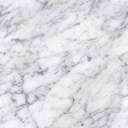 